Trade Union Communication Awards 2017  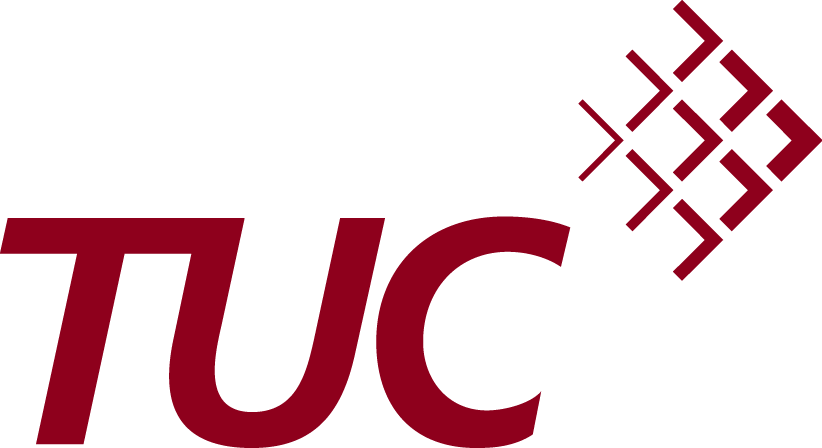 Category 5: Best campaign communicationsEntries for this category can be any campaign that the union has run within the date range of the competition. Entries will be judged on the effectiveness of the campaign as a whole and judges will seek evidence of outcome, creativity, relation to objective, and cost effectiveness.  Supporting materials can be print or digital or a mix of both. Campaigns can be political or industrial and can be large or small in scale or scope.Please ensure you complete the accompanying cover sheet to support your entry.Union:Title of campaign: Contact name in case of queries: Four copies of each entry are requiredPlease attach an entry form to each of your four copies if the submission is hard copy. If a digital submission, send the entry forms in ‘loose’.Remember to submit only one entry per category Closing date for receipt of entries is 3pm Friday 17 February 2017In order to assist us with the compilation of the brochure please submit a high resolution PDF that exemplifies your entry.